О внесении изменений в постановление администрации муниципального образования Соль-Илецкий городской округ Оренбургской области от 29.07.2016 № 2282-п «Об образовании избирательных участков для проведения выборов (референдумов) на территории муниципального образования Соль-Илецкий городской округ Оренбургской области»В соответствии с Федеральным законом от 12.06.2002 № 67-ФЗ «Об основных гарантиях избирательных прав и права на участие в референдуме граждан Российской Федерации», на основании письма Избирательной комиссии Оренбургской области от 01.02.2023 № 01-11/161, письма Территориальной избирательной комиссии Соль-Илецкого городского округа от 10.01.2023 № 01-16/1, постановляю:1. Внести в постановление администрации муниципального образования Соль-Илецкий городской округ Оренбургской области от 29.07.2016 № 2282-п «Об образовании избирательных участков для проведения выборов (референдумов) на территории муниципального образования Соль-Илецкий городской округ Оренбургской области» следующие изменения:1.1. Пункт 33 приложения к постановлению (Избирательный участок  № 1609) исключить.1.2. Пункт 32 приложения к постановлению (Избирательный участок  № 1608) изложить в новой редакции:«32. Избирательный участок № 1608Центр избирательного участка - здание Угольного сельского дома культуры.В состав избирательного участка входят:село Угольное:ул. Набережная;ул. Оренбургская;ул. Ленина;ул. Советская;ул. Калинина;ул. Будённого;ул. Степная;разъезд 25 км.село СухоречкаМестонахождение участковой избирательной комиссии: 461542, Оренбургская область, Соль-Илецкий городской округ, село Угольное, ул. Советская, дом № 27, телефон 30-7-18.».2. Контроль за исполнением настоящего постановления возложить на заместителя главы администрации городского округа по социальным вопросам Л.А. Абубакирову.3. Постановление вступает в силу после его официального опубликования.Разослано: в прокуратуру Соль-Илецкого района, в дело, в Территориальную избирательную комиссию Соль-Илецкого городского округа.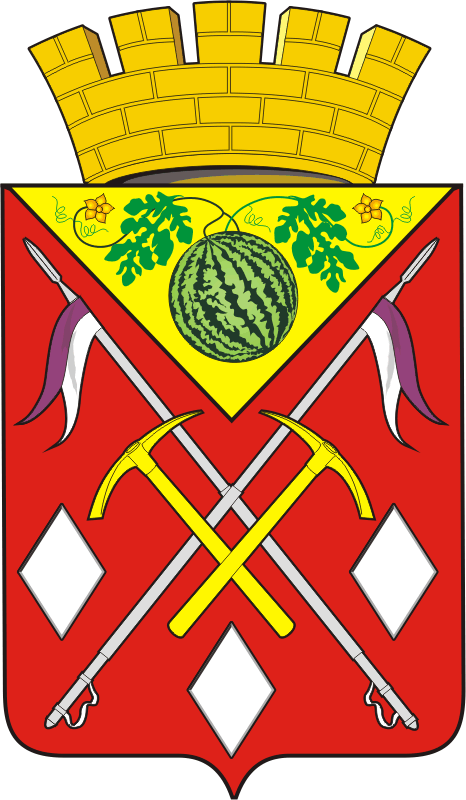 АДМИНИСТРАЦИЯМУНИЦИПАЛЬНОГООБРАЗОВАНИЯСОЛЬ-ИЛЕЦКИЙГОРОДСКОЙ ОКРУГОРЕНБУРГСКОЙ ОБЛАСТИПОСТАНОВЛЕНИЕ15.02.2023 № 322-пГлава муниципального образования Соль-Илецкий городской округВ.И. Дубровин